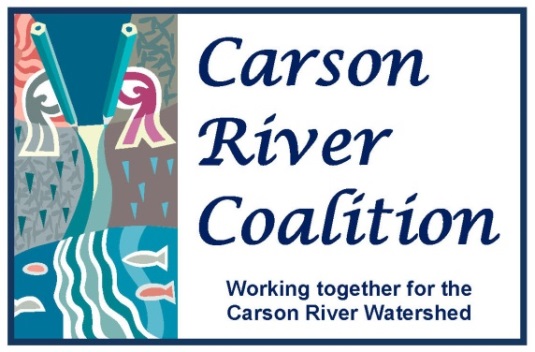 Education Working GroupWednesday, September 25, 2013DRAFT Agenda Time:		8:30 AM – 10:30 AMPlace:  	CWSD Offices, 777 E. William Street, Suite 110A Carson City, NV Contact: 	Linda Conlin 775-230-0633 or Brenda Hunt 775-887-9005Agenda ItemsWelcome & introductionsBrief Announcements/Two Minute UpdatesHarley Davidson Workdays (Revised dates?) DRI Green Box Events (Markleeville Creek Day, Kiwanis Clean-up, Green Living Fest) Children’s Museum Meeting Other Snap Shot Day Planning (Mary Kay)Training Day Planning for Oct. 9Calibration Day Set dateAny equipment needs?Event Day Oct. 18Site leadersSchoolsOther logistics (transportation/buses)OtherSet date for next meeting